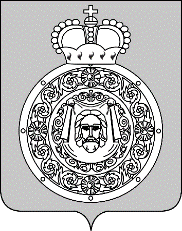 Администрациягородского округа ВоскресенскМосковской областиП О С Т А Н О В Л Е Н И Е__________________ № ________________Об утверждении устава муниципального бюджетного общеобразовательного учреждения - лицея «Воскресенская кадетская школа» в новой редакцииРуководствуясь Федеральным законом от 12.01.1996 № 7-ФЗ «О некоммерческих организациях», Федеральным законом от 06.10.2003 № 131-ФЗ «Об общих принципах организации местного самоуправления в Российской Федерации»,  Федеральным законом от 29.12.2012 № 273 - ФЗ «Об образовании в Российской Федерации», Законом Московской области от 18.04.2019 № 57/2019-ОЗ «Об организации местного самоуправления на территории Воскресенского муниципального района», Уставом городского округа Воскресенск Московской области, решением Совета депутатов городского округа Воскресенск Московской области от 18.10.2019 № 8/1 «О правопреемстве органов местного самоуправления городского округа Воскресенск Московской области», постановлением Администрации городского округа Воскресенск от 16.12.2019 № 38 «Об утверждении порядка создания, реорганизации, изменения типа и ликвидации муниципальных учреждений городского округа Воскресенск Московской области, а также утверждения уставов муниципальных учреждений городского округа Воскресенск Московской области и внесения в них изменений»,                                                               ПОСТАНОВЛЯЮ:            1. Утвердить устав муниципального бюджетного общеобразовательного учреждения - лицея «Воскресенская кадетская школа» в новой редакции. (Прилагается.)2. Директору муниципального бюджетного общеобразовательного учреждения - лицея «Воскресенская кадетская школа» Звереву Д.В. провести регистрацию устава в ИФНС России по г. Воскресенску Московской области.  	3. Опубликовать настоящее постановление в газете «Наше слово» и на официальном сайте городского округа Воскресенск Московской области.  	4. Контроль за исполнением настоящего постановления возложить заместителя Главы Администрации городского округа Воскресенск Московской области Курбатову А.В.Глава городского округа Воскресенск                                                                            А.В. Болотников   УТВЕРЖДЕН                                                                                                              постановлением Администрации                                                                                                               городского округа Воскресенск                                                                                                              Московской области                                                                                                                                                             от                              №Уставмуниципального бюджетного общеобразовательного учреждения – лицея «Воскресенская кадетская школа»в новой редакции2021г.Общие положения1.1. Муниципальное бюджетное общеобразовательное учреждение «Воскресенская кадетская школа» создано на основании постановления муниципального учреждения «Администрация Воскресенского муниципального района Московской области» от 28.10.2011 № 2057 «О создании муниципальных бюджетных общеобразовательных учреждений Воскресенского муниципального района путем изменения типа существующих муниципальных общеобразовательных учреждений Воскресенского муниципального района».Муниципальное бюджетное общеобразовательное учреждение «Воскресенская кадетская школа» именовалось ранее как муниципальное общеобразовательное учреждение «Барановская средняя общеобразовательная школа»Решением Исполнительного комитета Воскресенского районного Совета депутатов трудящихся Московской области от 24 ноября 1960 года № 40 «Об утверждении акта приемочной комиссии по приёмке здания Барановской средней школы» утверждён акт приёмочной комиссии от 3 ноября 1960 года о приемке в эксплуатацию здания Барановской средней школы на 520 мест.Постановлением главы Воскресенского района Московской области от 05.01.1999 № 1 «О создании муниципальных учреждений образования» на базе Барановской школы создано муниципальное образовательное учреждение «Барановская средняя общеобразовательная школа».Постановлением главы муниципального образования «Воскресенский район» Московской области от 12.02.2002  № 82 «О внесении изменений в постановление главы муниципального образования «Воскресенский район» от 14.08.2001  № 423 «О внесении изменений и регистрации уставов муниципальных образовательных учреждений в новой редакции» муниципальное образовательное учреждение «Барановская средняя общеобразовательная школа» переименовано в муниципальное общеобразовательное учреждение «Барановская средняя общеобразовательная школа».Постановлением муниципального учреждения «Администрация Воскресенского муниципального района Московской области» от 06.04.2009 № 536 «О реорганизации муниципального общеобразовательного учреждения «Барановская средняя общеобразовательная школа» путем присоединения к нему муниципального общеобразовательного учреждения «Леоновская основная общеобразовательная школа», на основании Решения Совета депутатов Воскресенского муниципального района Московской области от 11.07.2008 № 844/77 «О реорганизации муниципального общеобразовательного учреждения «Барановская средняя общеобразовательная школа» путем присоединения к нему муниципального общеобразовательного учреждения «Леоновская основная общеобразовательная школа», муниципальное общеобразовательное учреждение «Барановская средняя общеобразовательная школа» реорганизовано путем присоединения к нему муниципального общеобразовательного учреждения «Леоновская основная общеобразовательная школа».Муниципальное общеобразовательное учреждение «Барановская средняя общеобразовательная школа» является правопреемником муниципального общеобразовательного учреждения «Леоновская основная общеобразовательная школа».Постановлением муниципального учреждения «Администрация Воскресенского муниципального района Московской области» от 13.05.2014 № 1035 «О реорганизации муниципального бюджетного общеобразовательного учреждения «Воскресенская кадетская школа» путем присоединения к нему муниципального образовательного учреждения для детей-сирот и детей, оставшихся без попечения родителей «Школа-интернат для детей-сирот и детей, оставшихся без попечения родителей» муниципальное бюджетное общеобразовательное учреждение «Воскресенская кадетская школа» реорганизовано и является правопреемником муниципального образовательного учреждения для детей-сирот и детей, оставшихся без попечения родителей  «Школа-интернат для детей-сирот и детей, оставшихся без попечения родителей».Постановлением Администрации городского округа Воскресенск Московской области от 27.04.2020 № 1549 «О реорганизации муниципального бюджетного общеобразовательного учреждения – лицея «Воскресенская кадетская школа» в форме присоединения к нему муниципального общеобразовательного   учреждения «Золотовская средняя общеобразовательная школа», муниципального дошкольного образовательного учреждения детского сада общеразвивающего вида № 19 «Яблонька» муниципальное бюджетное общеобразовательное учреждение – лицей «Воскресенская кадетская школа» реорганизовано. Муниципальное бюджетное общеобразовательное учреждение - лицей «Воскресенская кадетская школа» является правопреемником по всем правам и обязанностям муниципального общеобразовательного учреждения «Золотовская средняя общеобразовательная школа», муниципального дошкольного образовательного учреждения детского сада общеразвивающего вида № 19 «Яблонька».1.2. Муниципальное бюджетное общеобразовательное учреждение - лицей «Воскресенская кадетская школа» (далее – Учреждение) создано в соответствии с законодательством Российской Федерации.            Устав, изменения и дополнения к нему утверждаются учредителем и регистрируются в установленном законодательством Российской Федерации порядке.1.3. Полное наименование Учреждения: муниципальное бюджетное общеобразовательное   учреждение - лицей «Воскресенская кадетская школа». Сокращенное наименование Учреждения: МБОУ - лицей «ВКШ» Тип Учреждения: муниципальное бюджетное учреждение. Тип образовательного Учреждения: общеобразовательное учреждение. Юридический адрес Учреждения: Российская Федерация, Московская область, городской округ Воскресенск, село Усадище, улица Королькова, здание103.           Место нахождения Учреждения:            Российская Федерация, Московская область, городской округ Воскресенск, село Усадище, улица Королькова, здание103;           Российская Федерация, Московская область, городской округ Воскресенск, город Воскресенск, улица Карла Маркса, здание 12а;            Российская Федерация, Московская область, городской округ Воскресенск, деревня Золотово, улица Моховая, здание 67;           Российская Федерация, Московская область, городской округ Воскресенск, село Барановское, улица фабрики «Вперед», здание 41а;           1.4. Учредителем Учреждения и собственником его имущества является муниципальное образование городской округ Воскресенск Московской области. Функции и полномочия учредителя выполняет Администрация городского округа Воскресенск Московской области (далее - Учредитель).Юридический адрес (местонахождение) Учредителя: Российская Федерация, Московская область, городской округ Воскресенск, город Воскресенск, площадь Ленина, дом 3.1.5. Вышестоящим отраслевым органом по вопросам образования является Управление образования Администрации городского округа Воскресенск (далее – Управление).            Юридический адрес (местонахождение) Управления: Российская Федерация, Московская область, городской округ Воскресенск, город Воскресенск, улица Победы, здание 32, помещение 3.            1.6. Учреждение является юридическим лицом, имеет в оперативном управлении обособленное имущество, самостоятельный баланс, лицевые счета в соответствии с законодательством, бланки, штамп, круглую печать со своим наименованием, отвечает по своим обязательствам в соответствии с законодательством Российской Федерации, может от своего имени приобретать и осуществлять имущественные и неимущественные права, нести обязанности, быть истцом и ответчиком в судах общей юрисдикции, арбитражных судах. Учреждение является некоммерческой организацией.            1.7. Учреждение проходит лицензирование, государственную аккредитацию. 2. Предмет и цели деятельности Учреждения2.1. Предметом деятельности Учреждения являются общественные отношения, направленные на    формирование общей культуры, развитие    физических,    интеллектуальных, нравственных, эстетических и личностных    качеств с    учетом    возрастных и    индивидуальных возможностей и способностей, создание основы для осознанного выбора и последующего освоения профессии, сохранение и укрепление здоровья обучающихся и воспитанников.2.2. Основной целью деятельности Учреждения является обеспечение реализации права граждан на получение дошкольного, начального общего, основного общего, среднего общего образования.2.3. Учреждение в соответствии с основной целью осуществляет следующие основные виды деятельности:- реализация основных общеобразовательных программ:дошкольного образования;начального общего образования;основного общего образования;среднего общего образования;- присмотр и уход;- реализация дополнительных общеобразовательных программ.В пределах основных видов деятельности Учреждение:- формирует личность обучающихся и воспитанников, развивает их индивидуальные способности, положительные мотивации;- формирует умение в учебной деятельности (овладение чтением, письмом, счетом, основными навыками учебной деятельности, элементами теоретического мышления, простейшими навыками самоконтроля, культурой поведения и речи, основами личной гигиены и здорового образа жизни);- формирует нравственные убеждения, эстетический вкус и здоровый образ жизни, высокую культуру межличностного и межэтнического общения;- прививает навыки умственного и физического труда, развивает склонности, интересы, способности к социальному самоопределению;- развивает интерес к познанию и творческим способностям;- формирует навыки самостоятельной учебной деятельности на основе индивидуализации и профессиональной ориентации содержания среднего общего образования;- осуществляет подготовку обучающегося к жизни в обществе, самостоятельному жизненному выбору, продолжению образования и началу профессиональной деятельности;- проводит дифференциацию содержания образовательной программы с учетом образовательных потребностей и интересов обучающихся и воспитанников, обеспечивающих углубленное изучение отдельных учебных предметов, предметных областей соответствующей образовательной программы (профильное обучение);- организует и проводит массовые мероприятия при реализации дополнительных общеобразовательных программ технической, естественнонаучной, физкультурно-спортивной, художественной, туристско - краеведческой, социально-педагогической направленностей для удовлетворения индивидуальных потребностей обучающихся;- организует работу групп продленного дня.2.4. Учреждение вправе сверх установленного муниципального задания, а также в случаях, определенных федеральными законами, в пределах установленного муниципального задания выполнять работы, оказывать услуги, относящиеся к его основным видам деятельности, предусмотренным уставом, для граждан и юридических лиц за плату и на одинаковых при оказании одних и тех же услуг условиях. Порядок определения указанной платы устанавливается Учредителем.2.5. Учреждение вправе осуществлять иные виды деятельности, не являющиеся основными видами деятельности, лишь постольку, поскольку это служит достижению целей, ради которых оно создано. К ним относятся:            2.5.1. Занятия в группах по адаптации детей к условиям школьной жизни;2.5.2. Занятия по углубленному изучению специальных дисциплин сверх часов и сверх программы по данным дисциплинам, предусмотренным учебным планом;2.5.3. Профессиональная подготовка обучающихся старших классов;            2.5.4. Организация занятий в различных кружках, группах, секциях.2.6. За присмотр и уход за ребенком Учредитель устанавливает плату, взимаемую с родителей (законных представителей) несовершеннолетних обучающихся, и ее размер, если иное не установлено федеральным законодательством. Учредитель вправе снизить размер родительской платы или не взимать ее с отдельных категорий родителей (законных представителей) несовершеннолетних обучающихся в определенном им случаях и порядке. В случае если присмотр и уход за ребенком в Учреждении, осуществляющую образовательную деятельность, оплачивает Учредитель, родительская плата не устанавливается.3. Структура Учреждения3.1. Учреждение формирует свою структуру по согласованию с Учредителем.3.2. Учреждение может иметь структурные подразделения, деятельность которых направлена на обеспечение достижения уставных целей и задач Учреждения. Данные структурные подразделения действуют на основании устава Учреждения и положений, утверждаемых директором Учреждения.3.3. Учреждение вправе создавать филиалы по согласованию с Учредителем и Управлением.3.4. В Учреждении не допускается создание и деятельность политических партий, религиозных организаций (объединений).4. Содержание и структура образовательного процесса4.1. Образовательная деятельность в Учреждении осуществляется на государственном языке Российской Федерации (русский) и носит светский характер.4.2. Организация образовательного процесса в Учреждении осуществляется в соответствии с законодательством Российской Федерации, Московской области, нормативными правовыми актами Учредителя, уставом, локальными правовыми актами Учреждения. 4.3. Участниками образовательного процесса Учреждения являются:- обучающиеся, воспитанники;- учителя (преподаватели), воспитатели и другие педагогические работники;- родители (законные представители) несовершеннолетних обучающихся и воспитанников.4.4. Учреждение реализует следующие основные общеобразовательные программы:- образовательная программа дошкольного образования в группах общеразвивающей направленности с приоритетным осуществлением развития по одному из таких направлений, как художественно-эстетическое, физкультурно-оздоровительное, познавательно-речевое, социально-личностное;- образовательная программа начального общего образования;- образовательная программа основного общего образования;- образовательная программа среднего общего образования;- реализация дополнительных общеобразовательных общеразвивающих программ.Учреждение может реализовать дополнительные комплексные, парциальные и авторские образовательные программы дошкольного образования и технологии из комплекса нормативных программ и технологий, рекомендованных к использованию в дошкольных образовательных организациях Министерством просвещения Российской Федерации и Министерством образования Московской области.         Образовательные программы самостоятельно разрабатываются и утверждаются Учреждением, в соответствии с федеральными государственными образовательными стандартами, если иное не установлено Федеральным законом «Об образовании в Российской Федерации».4.5. При реализации общеобразовательных программ используются различные образовательные технологии, в том числе дистанционные образовательные технологии, электронное обучение.5. Организация деятельности и управление Учреждением5.1. Учебный год в Учреждении начинается, как правило, с 1 сентября.5.2. Организация учебно - воспитательного и воспитательно - образовательного процессов в Учреждении регламентируется учебным планом и расписанием.5.3. Режим работы и учебно-воспитательного и воспитательно - образовательного процессов устанавливается правилами внутреннего распорядка.5.4. Количество классов в Учреждении определяется в зависимости от числа поданных заявлений граждан и условий, созданных для осуществления образовательного процесса, и с учетом санитарных норм, гигиенических требований и контрольных нормативов, установленных законодательством Российской Федерации. Количество и соотношение возрастных групп воспитанников в Учреждении определяется Учредителем. 5.5. Количество обучающихся в классе определяется исходя из расчета соблюдения нормы площади на одного обучающегося, соблюдении требований к расстановке мебели в учебных помещениях, в том числе удаленности мест для занятий от светонесущей стены, требований к естественному и искусственному освещению. При наличии необходимых условий и средств для обучения возможно деление классов по учебным предметам на группы.5.6.  Порядок комплектования Учреждения определяется Учредителем в соответствии с Порядком приема граждан на обучение в общеобразовательные организации по образовательным программам начального общего, основного общего и среднего общего образования.5.7. Порядок комплектования дошкольных групп определяется его Учредителем в соответствии с Порядком комплектования муниципальных дошкольных образовательных организаций, действующими Санитарно-эпидемиологическими правилами и нормативами.5.8. В первый класс Учреждения принимаются дети в возрасте 6 лет 6 месяцев при отсутствии противопоказаний по состоянию здоровья, но не позже достижения ими возраста восьми лет. По заявлению родителей (законных представителей) Учредитель вправе разрешить прием детей в Учреждение для обучения в более раннем и более позднем возрасте. Основанием для отказа в приеме в Учреждение является отсутствие свободных мест. В этом случае Управление предоставляет родителям (законным представителям) информацию о наличии свободных мест в других муниципальных общеобразовательных организациях.5.9. Прием воспитанников в дошкольные группы Учреждения осуществляется в возрасте от 2 месяцев (при наличии условий в Учреждении) в соответствии с правилами приема, утверждаемыми Учредителем. Тестирование воспитанников при приеме в Учреждение, переводе в следующую возрастную группу не проводится. Регистрация и учет воспитанников для зачисления в Учреждение осуществляются специалистом Управления путем внесения данных в Единую информационную систему «Зачисление в ДОУ» по заявлению родителей (законных представителей) ребенка.5.10. При зачислении обучающегося в Учреждение между Учреждением и родителями (законными представителями) может быть заключен, по желанию родителей (законных представителей), договор об образовании в простой письменной форме, в котором подробно излагаются права и обязанности сторон.При зачислении воспитанника между Учреждением и родителями (законными представителями) заключается договор об образовании в простой письменной форме, подписание которого является обязательным для обеих сторон, в котором подробно излагаются права и обязанности сторон.5.11. При приеме обучающихся, воспитанников Учреждение обязано ознакомить родителей (законных представителей) несовершеннолетних обучающихся и воспитанников и (или) обучающихся с уставом, лицензией на осуществление образовательной деятельности, со свидетельством о государственной аккредитации, образовательными программами и документами, регламентирующими организацию и осуществление образовательной деятельности, права и обязанности обучающихся. 5.12. Основной формой обучения в Учреждении является очная форма. С учетом потребностей и возможностей обучающихся образовательные программы могут осваиваться в очно-заочной, заочной формах. Общее образование может быть получено в Учреждении, а также вне Учреждения - в форме семейного образования. Среднее общее образование может быть получено в форме самообразования.Решение о применении указанных форм обучения принимается с согласия родителей (законных представителей) несовершеннолетних обучающегося.5.13. Учреждение самостоятельно издает локальный акт о выборе системы оценок, формы, порядка и периодичности промежуточной аттестации обучающихся.5.14. Освоение образовательных программ основного общего и среднего общего образования завершается обязательной государственной итоговой аттестацией обучающихся в формах, установленных федеральным законодательством. Лицам, не завершившим основное общее, среднее общее образование, выдаются справки, образец которых устанавливается локальным актом Учреждения. Выпускникам, успешно прошедшим государственную итоговую аттестацию, выдается документ об образовании.5.15. В Учреждении могут быть открыты группы кратковременного пребывания воспитанников. По желанию родителей (законных представителей) несовершеннолетних обучающихся в Учреждении могут быть открыты группы продленного дня. Наполняемость групп продленного дня устанавливается в соответствии с санитарными нормами и гигиеническими требованиями и нормативами.5.16. Прекращение образовательных отношений производится по заявлению родителей (законных представителей) несовершеннолетних обучающихся и:- в связи с получением образования (завершением обучения);- досрочно по основаниям, предусмотренным Федеральным законом «Об образовании в Российской Федерации».Основанием для прекращения образовательных отношений является приказ директора Учреждения об отчислении обучающегося, воспитанника. Если заключен договор об оказании образовательных услуг, при досрочном прекращении образовательных отношений такой договор расторгается. Права и обязанности обучающегося, воспитанника прекращаются с момента его отчисления. При досрочном прекращении образовательных отношений Учреждение в 3-х дневный срок после издания приказа об отчислении обучающегося выдает лицу, отчисленному из Учреждения, справку об обучении в соответствии с законодательством Российской Федерации. 5.17. Учреждение осуществляет индивидуальный учет результатов освоения обучающимися образовательных программ, а также хранение в архивах информации об этих результатах на бумажных и (или) электронных носителях, ведет учет бланков строгой отчетности.          5.18. Комиссия по урегулированию споров между участниками образовательных отношений создается с целью разрешения разногласий по вопросам реализации права на образование, в т. ч. в случаях возникновения конфликта интересов педагогического работника, применения локальных нормативных актов, обжалования решений о применении к обучающимся дисциплинарного взыскания. Порядок создания, организации работы комиссии, принятия решений комиссией и их исполнения устанавливается локальным нормативным актом, который принимается с учетом мнения совета обучающихся, родительского комитета, управляющего совета.5.19. Учреждение создает необходимые условия для организации горячего питания обучающихся и воспитанников.5.20. Медицинское обслуживание обучающихся и воспитанников в Учреждении обеспечивается медицинским персоналом. Учреждение предоставляет помещение с соответствующими условиями для работы медицинского персонала.          5.21. К компетенции Учреждения относятся:          - материально-техническое обеспечение образовательной деятельности, оборудование помещений в соответствии с государственными нормами и требованиями, в том числе в соответствии с федеральными государственными образовательными стандартами, федеральными государственными требованиями;          - предоставление Учредителю и общественности ежегодного отчета о поступлении и расходовании финансовых и материальных средств, а также отчета о результатах самообследования;          - разработка и утверждение образовательных программ Учреждения;          - разработка и утверждение по согласованию с Учредителем программы развития Учреждения;          - определение списка учебников в соответствии с утвержденным федеральным перечнем учебников, допущенных к использованию при реализации имеющих государственную аккредитацию образовательных программ начального общего, основного общего, среднего общего образования организациями, осуществляющими образовательную деятельность, а также учебных пособий, допущенных к использованию при реализации указанных образовательных программ такими организациями- определение списка учебных пособий, допущенных к использованию при реализации образовательных программ дошкольного образования;- использование и совершенствование методов обучения и воспитания, образовательных технологий, электронного обучения;- создание необходимых условий для охраны и укрепления здоровья, организации питания обучающихся Учреждения;- создание условий для занятия обучающимися физической культурой и спортом;- содействие деятельности общественных объединений воспитанников, родителей (законных представителей) несовершеннолетних обучающихся, осуществляемой в Учреждении и не запрещенной законодательством Российской Федерации;- организация научно-методической работы, в том числе организация и проведение научных и методических конференций, семинаров;- обеспечение создания и ведения официального сайта Учреждения в сети «Интернет»;- иные вопросы в соответствии с законодательством Российской Федерации.          5.22. Управление Учреждением осуществляется в соответствии с законодательством Российской Федерации на основе сочетания принципов единоначалия и коллегиальности.          5.23. Органами и формами управления в Учреждении являются:            - директор;            - педагогический совет;            - родительский комитет;            - общее собрание трудового коллектива;            - управляющий совет.5.24. Единоличным исполнительным органом Учреждения является директор, назначаемый на должность и освобождаемый от должности Учредителем. Учредитель заключает с директором Учреждения срочный трудовой договор сроком на один год, который может быть расторгнут или изменен до истечения    срока по    условиям, предусмотренным    трудовым   договором      или законодательством Российской Федерации.5.25. Директор Учреждения:- осуществляет текущее руководство деятельностью Учреждения; - планирует и организует образовательный процесс, осуществляет контроль за его ходом и результатами, несет ответственность за качество и эффективность работы Учреждения;- назначает заместителей. Имеет право передавать часть своих полномочий заместителям. В период временного отсутствия директора его исполнительно-распорядительные функции выполняет один из заместителей;- представляет Учреждение в государственных, муниципальных и иных органах, учреждениях, организациях, судебных, правоохранительных органах;- без доверенности выступает в гражданском обороте от имени Учреждения как юридического лица, в том числе подписывает договоры, доверенности, служебные письма, платежные документы;- ведет прием граждан, рассматривает предложения, жалобы, заявления и принимает по ним решения;- утверждает штатное расписание Учреждения; - утверждает локальные акты;- издает приказы по вопросам организации деятельности Учреждения, обязательные для исполнения всеми работниками Учреждения, обучающимися;- представляет Учредителю предложения о внесении изменений в устав Учреждения;- в соответствии с Трудовым кодексом Российской Федерации осуществляет прием и увольнение работников Учреждения, заполняет и хранит их трудовые книжки, заключает и расторгает трудовые договоры с работниками Учреждения, утверждает должностные инструкции работников Учреждения, применяет поощрения за труд, применяет и снимает дисциплинарные взыскания в отношении работников Учреждения.- осуществляет иные полномочия в целях организации деятельности Учреждения, за исключением полномочий, отнесенных к компетенции Учредителя.Директор имеет право:- вести коллективные переговоры и заключать коллективные договоры;- требовать от работников исполнения ими трудовых обязанностей и бережного отношения к имуществу, соблюдения правил внутреннего трудового распорядка;- принимать локальные нормативные акты; - реализовывать права, предоставленные ему законодательством о специальной оценке условий труда.Директор Учреждения несет персональную ответственность за:- обеспечение реализации в полном объеме образовательных программ, соответствие качества подготовки обучающихся, воспитанников установленным требованиям, соответствие применяемых форм, средств, методов обучения и воспитания возрастным, психофизическим особенностям, склонностям, способностям, интересам и потребностям воспитанников;- создание безопасных условий обучения, воспитания, присмотра и ухода за воспитанниками, обучающимися, их содержания в соответствии с установленными нормами, обеспечивающими жизнь и здоровье обучающихся, воспитанников, работников Учреждения;- соблюдение прав и свобод обучающихся, воспитанников, родителей (законных представителей) несовершеннолетних обучающихся, работников Учреждения; - соблюдение финансовой дисциплины, соблюдение Бюджетного кодекса Российской Федерации, Налогового кодекса Российской Федерации.За невыполнение или ненадлежащее выполнение функций, отнесенных к его компетенции, директор несет административную ответственность в соответствии с Кодексом Российской Федерации об административных правонарушениях.5.26. Правовой статус (права, обязанности и ответственность) вспомогательного (инженерно-технического, административно-хозяйственного, производственного, учебно-вспомогательного) персонала в соответствии с Федеральным законом «Об образовании в Российской Федерации», Трудовым кодексом Российской Федерации закреплен в правилах внутреннего трудового распорядка, должностных инструкциях и в трудовых договорах с работниками.  К педагогической деятельности допускаются лица, имеющие образовательный ценз, который определяется в порядке, установленном законодательством Российской Федерации в сфере образования.5.27. В Учреждении формируются коллегиальные органы управления:- общее собрание трудового коллектива;- педагогический совет;- управляющий совет;- родительский комитет.Коллегиальные органы осуществляют свою деятельность на основании локальных нормативных актов Учреждения, утвержденных директором.Коллегиальные органы управления Учреждения вправе самостоятельно выступать от имени Учреждения, действовать в его интересах добросовестно и разумно, осуществлять взаимоотношения с органами власти, организациями и общественными объединениями исключительно в пределах полномочий, определённых настоящим уставом, без права заключения договоров (соглашений), влекущих материальные обязательства Учреждения.Коллегиальные органы управления вправе выступать от имени Учреждения на основании доверенности, выданной представителю указанных органов директором Учреждения в объёме прав, предусмотренных доверенностью.5.28. Постоянно действующее общее собрание трудового коллектива, членами которого являются работники Учреждения всех категорий и должностей, для которых Учреждение является основным местом работы, имеет право на: - обсуждение и принятие коллективного договора, правил внутреннего трудового распорядка Учреждения;- избрание кандидатур от педагогического коллектива в общественные организации и органы управления;- внесение    предложений     в    программу    развития   Учреждения,  в т. ч. о направлениях образовательной деятельности и иных видах деятельности Учреждения;-  внесение предложений об изменении и дополнении устава Учреждения;-  заслушивание отчета директора Учреждения и отдельных работников.Общее собрание трудового коллектива проводится не реже одного раза в год. Для руководства заседания общее собрание избирает из числа участников (членов трудового коллектива) председателя и секретаря. Общее собрание правомочно принимать решения, если на нем присутствует 2/3 списочного состава работников Учреждения.Решения общего собрания принимаются абсолютным большинством голосов (не менее 50% голосов присутствующих плюс один) и оформляются протоколом.5.29.   Педагогический совет Учреждения является постоянно действующим коллегиальным органом управления, который создается для рассмотрения основных вопросов образовательного процесса. Членами педагогического совета являются все педагогические работники Учреждения. Председателем педагогического совета является директор Учреждения.Решения педагогического совета по вопросам, входящим в его компетенцию, правомочны, если на заседании присутствовало не менее 2/3 его членов. Педагогический совет в полном составе собирается не реже четырех раз в год.Педагогический совет:- разрабатывает основные направления и программы развития Учреждения, повышения качества образовательного процесса, представляет их директору для последующего утверждения;           -   утверждает план работы на учебный год;           - обсуждает и принимает решения по любым вопросам, касающимся содержания образования;           -  принимает решения о формах, сроках и порядке проведения промежуточной аттестации обучающихся в невыпускных классах и о количестве предметов;            - принимает решение о переводе обучающихся в следующий класс по результатам промежуточной аттестации;            - выполняет иные функции, установленные Положением о педагогическом совете Учреждения.  5.30.  Управляющий совет Учреждения (далее – Совет) – коллегиальный орган, наделенный полномочиями по осуществлению управленческих функций в соответствии с настоящим уставом. Совет формируется в соответствии с Положением об управляющем совете Учреждения в составе не менее 11 и не более 25 членов с использованием процедур выборов, делегирования и кооптации.Избираемыми членами Совета являются: 	– представители родителей (законных представителей) обучающихся в количестве не менее четырех человек (общее количество избранных в состав Совета представителей родителей должно быть не менее 1/3 и не более 1/2 от общего числа избираемых членов Совета);	  – представители обучающихся 9–11 классов в количестве по одному представителю от каждой параллели;	  – представители работников Учреждения в количестве не менее двух человек и не более 1/4 от общего числа членов Совета.Директор Учреждения входит в состав Совета по должности как представитель администрации Учреждения. В состав Совета может быть делегирован представитель Учредителя.            Совет работает на общественных началах.Выборы в Совет назначаются директором Учреждения в соответствии с Положением об управляющем совете Учреждения.График заседаний Совета утверждается Советом.Совет Учреждения:-   согласовывает программу развития Учреждения;-   согласовывает компонент Учреждения федерального государственного образовательного стандарта и профили обучения;-   согласовывает годовой календарный учебный график;-   согласовывает правила внутреннего распорядка и Учреждения;-   согласовывает план финансово-хозяйственной деятельности Учреждения;- содействует привлечению внебюджетных средств для обеспечения деятельности и развития Учреждения;- дает согласие на сдачу в аренду Учреждением закрепленных за ним объектов собственности;-  рассматривает жалобы и заявления обучающихся, родителей (законных представителей) на действия (бездействие) педагогических и административных работников Учреждения;-  вносит директору Учреждения предложения по улучшению организации деятельности Учреждения;            - выполняет иные функции, установленные Положением об управляющем Совете Учреждения.            Решения Совета по вопросам, входящим в его компетенцию, правомочны, если на заседании присутствовало не менее половины его членов. Решения управляющего совета принимаются простым большинством голосов от числа присутствующих на заседании и имеющих право голоса.            При равном количестве голосов решающим является голос председателя управляющего совета.            По вопросам, для которых уставом Учреждения управляющему совету не отведены полномочия на принятие решений, решения Совета носят рекомендательный характер.5.31. Избранные представители классных родительских комитетов составляют родительский комитет Учреждения (далее – Комитет), который избирается сроком на один год. Из своего состава Комитет избирает председателя, секретаря, председателей комиссий. Для координации работы в состав Комитета входит заместитель директора по учебно – воспитательной работе Учреждения. Родительский комитет:- содействует обеспечению оптимальных условий для организации образовательного процесса;-   координирует деятельность классных родительских комитетов;- обсуждает локальные акты    Учреждения     по вопросам,      входящим в     компетенцию Комитета;-  взаимодействует с педагогическим коллективом Учреждения по вопросам профилактики правонарушений, безнадзорности и беспризорности среди несовершеннолетних обучающихся;- взаимодействует с    другими   органами    самоуправления   Учреждения   по    вопросам проведения общих внеклассных мероприятий и другим, относящимся к компетенции Комитета;- выполняет иные функции, установленные положением о родительском комитете Учреждения. Заседания родительского комитета проводятся по мере необходимости. Комитет работает по плану, согласованному с директором Учреждения. Кворумом для принятия решений является присутствие на заседании более половины членов Комитета. Решения родительского комитета принимаются простым большинством голосов его членов, присутствующих на заседании. В случае равенства голосов решающим является голос председателя. Свою деятельность члены Комитета осуществляют на безвозмездной основе.5.32.  В целях содействия осуществлению самоуправленческих начал, развитию инициативы коллектива обучающихся, расширению коллегиальных, демократических форм управления Учреждением и учета мнения обучающихся при принятии локальных нормативных актов, затрагивающих их права и законные интересы, в Учреждении по инициативе обучающихся формируется и действует совет обучающихся, работа которого регламентируется положением о совете обучающихся Учреждения.6. Имущество и финансовое обеспечение Учреждения6.1. Имущество Учреждения является собственностью городского округа Воскресенск Московской области и закреплено за ним на праве оперативного управления.Источниками формирования имущества Учреждения являются:- имущество, закрепленное на праве оперативного управления;- регулярные и единовременные поступления от Учредителя;- добровольные имущественные взносы и пожертвования; - имущество, полученное по иным основаниям, предусмотренным законодательством Российской Федерации.6.2. Недвижимое имущество и особо ценное движимое имущество, закрепленное за Учреждением или приобретенное Учреждением за счет средств, выделенных ему Учредителем на приобретение этого имущества, подлежит учету в установленном порядке.6.3. Земельный участок, необходимый для выполнения Учреждением своей уставной деятельности, предоставляется ему на праве постоянного (бессрочного) пользования.6.4. Учреждение не вправе совершать сделки, возможными последствиями которых является отчуждение   или   обременение имущества, закрепленного   за    Учреждением на праве оперативного управления или имущества, приобретенного за счет средств, выделенных Учреждению Учредителем на приобретение такого имущества, если иное не установлено законодательством. 	Крупная сделка может быть совершена Учреждением только с предварительного согласия Учредителя. Директор Учреждения несет перед Учреждением ответственность в размере убытков, причиненных Учреждению в результате совершения крупной сделки без согласования Учредителя, независимо от того, была ли эта сделка признана недействительной.6.5. В случае сдачи в аренду с согласия Учредителя недвижимого имущества, закрепленного за Учреждением, особо ценного движимого имущества, закрепленного за Учреждением Учредителем, или приобретенного Учреждением за счет средств, выделенных ему Учредителем на приобретение такого имущества, финансовое обеспечение содержания такого имущества Учредителем не осуществляется.6.6. При осуществлении права оперативного управления имуществом Учреждение обязано:- согласовывать с Учредителем распоряжение особо ценным движимым и недвижимым имуществом, а также его списание;- обеспечивать сохранность и использование имущества строго по целевому назначению;- не допускать ухудшения технического состояния имущества помимо его ухудшения, связанного с его нормативным износом в процессе эксплуатации;- проводить текущий и капитальный ремонт зданий и сооружений, находящихся на балансе Учреждения.6.7. Учредитель вправе изъять излишнее, неиспользуемое либо используемое не по назначению имущество, закрепленное за Учреждением, либо приобретенное Учреждением за счет средств, выделенных ему Учредителем на приобретение этого имущества, и распорядиться им по собственному усмотрению.Собственник имущества Учреждения не несет ответственности по обязательствам Учреждения.Учреждение не отвечает по обязательствам Собственника.6.8. Источниками финансового обеспечения деятельности Учреждения являются:            - субсидии, полученные из бюджета городского округа Воскресенск Московской области;            - средства от приносящей доход деятельности;            - иные источники, не запрещенные законодательством Российской Федерации.6.9. Учреждение осуществляет основную деятельность в соответствии с муниципальным заданием на оказание муниципальных услуг (выполнение работ), утвержденным и доведенным до него Учредителем. Учреждение не вправе отказаться от выполнения муниципального задания и несет ответственность за достижение заданных результатов.6.10. Финансовое обеспечение выполнения муниципального задания Учреждением осуществляется в виде субсидий из бюджета городского округа Воскресенск. Уменьшение объема субсидии, предоставляемой на выполнение муниципального задания, в течение срока его выполнения осуществляется только при соответствующем изменении муниципального задания. 6.11. Финансовое обеспечение выполнения муниципального задания осуществляется с учетом расходов на содержание недвижимого имущества и особо ценного движимого имущества, закрепленных за Учреждением Учредителем или приобретенных Учреждением за счет средств, выделенных ему Учредителем на приобретение такого имущества, расходов на уплату налогов, в качестве объекта налогообложения по которым признается соответствующее имущество. 6.12. Порядок формирования муниципального задания и порядок финансового обеспечения выполнения этого задания определяются Учредителем в отношении Учреждения, созданного на базе имущества, находящегося в муниципальной собственности.6.13. Финансовая деятельность Учреждения осуществляется в соответствии с планом финансово-хозяйственной деятельности, утвержденным в соответствии с установленным Учредителем Порядком и согласованным вышестоящим отраслевым органом.            6.14. Учреждение осуществляет операции с поступающими средствами в соответствии с законодательством Российской Федерации через лицевые счета, открываемые в порядке, установленном    законодательством    Российской Федерации и нормативными правовыми актами городского округа Воскресенск. Учреждение не вправе размещать денежные средства на депозитах в кредитных организациях, а также совершать сделки с ценными бумагами, если иное не предусмотрено федеральными законами.6.15. Учреждение обязано вести бухгалтерский учет, представлять бухгалтерскую и статистическую отчетность в порядке, установленном законодательством Российской Федерации.6.16. Учреждение представляет информацию о своей деятельности в информационно-телекоммуникационной сети «Интернет», а также органам государственной статистики и налоговым органам, Учредителю и иным лицам в соответствии с законодательством Российской Федерации.6.17. Учреждение является заказчиком по определению поставщиков (подрядчиков, исполнителей) на закупку товаров, работ, услуг.6.18. Контроль за деятельностью Учреждения осуществляется в порядке, установленном Учредителем.7. Регламентация деятельности Учреждения7.1. Учреждение руководствуется локальными нормативными актами, регламентирующими:- управление Учреждением;- финансовую деятельность Учреждения; - организационную деятельность Учреждения;- организацию образовательного процесса;- оценку и учет образовательных достижений обучающихся и воспитанников;- условия реализации образовательных программ;- права, обязанности, меры социальной поддержки обучающихся и воспитанников;- права, обязанности и ответственность работников Учреждения;- образовательные отношения; - открытость и доступность информации о деятельности Учреждения.7.2. Локальные нормативные акты принимаются директором Учреждения и педагогическим советом в пределах своей компетенцией в соответствии с законодательством Российской Федерации в порядке, установленном ее уставом.Локальные нормативные акты издаются в виде приказов, которыми могут утверждаться положения, правила, порядки, инструкции, регламенты, иные документы, решений педагогического совета, которыми могут утверждаться положения, правила, порядки, регламенты, образовательные программы, иные документы.Директор Учреждения перед принятием решения направляет проект локального нормативного акта на согласование либо в родительский комитет, а также в порядке и в случаях, которые предусмотрены трудовым законодательством – в выборный орган первичной профсоюзной организации, представляющий интересы всех или большинства работников Учреждения.После утверждения локальный нормативный акт доводится до всех работников Учреждения, обучающихся, родителей (законных представителей) несовершеннолетних обучающихся (воспитанников).Нормы локальных нормативных актов, ухудшающие положение обучающихся или работников Учреждения    по сравнению с    установленным    законодательством   об образовании, трудовым законодательством Российской Федерации, либо принятые с нарушением установленного порядка, не принимаются и подлежат отмене Учреждением.8. Реорганизация, изменение типа, ликвидация Учреждения8.1. Учреждение реорганизуется или ликвидируется в порядке, установленном гражданским законодательством, с учетом особенностей, предусмотренных законодательством об образовании, на основании решения Учредителя.8.2. Принятие Учредителем решения о реорганизации или ликвидации Учреждения допускается на основании положительного заключения комиссии по оценке последствий такого решения.8.3. Учреждение считается прекратившим свою деятельность с момента внесения соответствующей записи в Единый государственный реестр юридических лиц.8.4. При ликвидации и реорганизации Учреждения увольняемым работникам гарантируется соблюдение их прав в соответствии с законодательством Российской Федерации.8.5. При ликвидации Учреждения имущество, закрепленное за Учреждением на праве оперативного управления, передается собственнику. Имущество Учреждения, оставшееся после удовлетворения требований кредиторов, а также имущество, на которое в соответствии с федеральными законами не может быть обращено взыскание по обязательствам Учреждения, передается ликвидационной комиссией собственнику имущества.8.6. При прекращении деятельности Учреждения все документы, подлежащие хранению, передаются в установленном порядке на хранение в архив городского округа Воскресенск или правопреемнику при реорганизации.8.7. Изменение типа Учреждения не является его реорганизацией. При изменении его типа в устав вносятся соответствующие изменения.